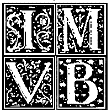     ISTITUTO  MUSICALE  VINCENZO  BELLINICATANIA             Istituto Superiore di Studi MusicaliANNO ACCADEMICO 2020/2021TRIENNIO DI PRIMO LIVELLONuovi ammessiEar trainingGli orari delle lezioni e i codici di accesso alla piattaforma Teams, sono consultabili sul sito www.istitutobellini.it (Studenti/Bacheca docenti) nella bacheca online dei docentiL’account per l’accesso alla piattaforma sarà trasmesso via emailSTUDENTESTRUMENTODOCENTELo Verdi Francesca MariaArpaProf.ssa PavonePinzone TonyBasso elettrico jazzProf.ssa PavoneCalderone AlessandroBassotubaProf.ssa FiorinoSpina FrancescoBatteria e percussioni jazzProf.ssa PavoneVita MarcoBatteria e percussioni jazzProf.ssa PavoneZuco AlessandroCantoProf.ssa SquadritoMinauda SofiaCantoProf.ssa SquadritoDe Maria SerenaCantoProf.ssa SquadritoVaccaro SamuelChitarraProf.ssa SquadritoPisasale GiuseppeChitarraProf.ssa SquadritoPassini RosarioChitarraProf.ssa SquadritoGreco Gambino AntonioChitarraProf.ssa SquadritoSchilirò AntonioClarinettoProf.ssa FiorinoMilazzo Federico FilippoClarinettoProf.ssa PavoneIsaia SalvatoreClarinettoProf.ssa FiorinoCantali Santi SebastianoClarinettoProf.ssa FiorinoLeonardi IreneClarinettoProf.ssa FiorinoViola Sebastiano DanieleClarinettoProf.ssa AnastasioNanì La Terra Maria ErikaClarinettoProf.ssa FiorinoRosa MicheleClarinettoProf.ssa FiorinoFurnari Letterio YuriComposizioneProf.ssa FiorinoCurcuruto ThomasCornoProf.ssa ArcidiaconoGrasso ChiaraDidattica della musicaProf.ssa AnastasioMirabile MorenaDidattica della musicaProf.ssa AnastasioMaugeri LauraDidattica della musicaProf.ssa AnastasioSchimmelpfennig CheziaDidattica della musicaProf.ssa AnastasioDi Prima MicheleDidattica della musicaProf.ssa AnastasioTirendi EvaDidattica della musicaProf.ssa AnastasioRusso KettyDidattica della musicaProf.ssa AnastasioMarchese MelaniaDidattica della musicaProf.ssa AnastasioMonciino GraziaDidattica della musicaProf.ssa AnastasioCanfarelli EmanuelaDidattica della musicaProf.ssa AnastasioCastelli GiuseppeDidattica della musicaProf.ssa AnastasioMonforte GianlucaDidattica della musicaProf.ssa AnastasioFailla DomenicoDidattica della musicaProf.ssa AnastasioBucchieri Roberta Pia F.Didattica della musicaProf.ssa AnastasioMaccarrone Andrea AlfioDidattica della musicaProf.ssa AnastasioDi Noto GiacomoDidattica della musicaProf.ssa AnastasioAvallone RosaDidattica della musicaProf.ssa AnastasioDistefano GiovanniDidattica della musicaProf.ssa AnastasioGrasso RobertaDidattica della musicaProf.ssa AnastasioFoti Armando MarioDidattica della musicaProf.ssa AnastasioSapienza GiuseppeFagottoProf.ssa SquadritoBuonuomo GiorgioFlautoProf.ssa SquadritoTamburino EsterFlautoProf.ssa PavonePalazzolo VitoFlautoProf.ssa ArcidiaconoLupo AlessandroMusica elettronicaProf.ssa PavonePuglisi ChristianMusica elettronicaProf.ssa PavoneScalogna FilippoMusica elettronicaProf.ssa PavoneTumino MarcoMusica elettronicaProf.ssa PavoneMarcinnò MarioMusica elettronicaProf.ssa PavoneBruno VincenzoMusica elettronicaProf.ssa PavoneAiello GiuseppeMusica elettronicaProf.ssa PavonePatanè AlessandroMusica elettronicaProf.ssa PavoneBenfatto AndreaMusica elettronicaProf.ssa PavoneCalvo EdoardoMusica elettronicaProf.ssa PavoneNapoli DarioMusica elettronicaProf.ssa PavoneLicciardello Mario E.Musica elettronicaProf.ssa PavoneRomania GiampaoloMusica elettronicaProf.ssa PavoneRusso GianlucaMusica elettronicaProf.ssa PavonePappalardo RiccardoOboeProf.ssa SquadritoOcchipinti AlbertoPianoforteProf.ssa AnastasioDaidone Carmelo KarymPianoforteProf.ssa AnastasioTorrisi GiuseppePianoforteProf.ssa AnastasioCompagnini Francesco GPianoforteProf.ssa PavoneTerranova Andrea Pio A.PianoforteProf.ssa ArcidiaconoMazzeo Alfio AlessioPianoforteProf.ssa ArcidiaconoCicero ManuelPianoforteProf.ssa ArcidiaconoCalabretta MartinaPianoforteProf.ssa ArcidiaconoFerlaino StefanoPianoforteProf.ssa ArcidiaconoLeni WilliamPianoforteProf.ssa AnastasioRusso GiuseppePianoforteProf.ssa AnastasioBartolino FlaviaPianoforteProf.ssa FiorinoCannavò DavidPianoforteProf.ssa ArcidiaconoFichera ElenaPianoforteProf.ssa ArcidiaconoSalerno DavidePianoforteProf.ssa ArcidiaconoValitutto NunziaPianoforteProf.ssa ArcidiaconoTempera GabrielePianoforteProf.ssa FiorinoMazzeo AngelaPianoforteProf.ssa FiorinoLeone EdoardoPianoforteProf.ssa FiorinoGuarnera Maria ClaraPianoforteProf.ssa PavoneGreco SilvioPianoforteProf.ssa FiorinoPolizzi MikaelPianoforteProf.ssa FiorinoPatanè LudovicaPianoforteProf.ssa FiorinoPepe Eleonora RitaPianoforteProf.ssa FiorinoFiorenza AntonioTrombaProf.ssa FiorinoSicari GiulioTrombaProf.ssa FiorinoTorrisi AlexanderTrombaProf.ssa FiorinoPennisi FlavioTromboneProf.ssa AnastasioFranco PlacidoTromboneProf.ssa AnastasioVacirca ValerioTromboneProf.ssa AnastasioDe Maria MarikaTromboneProf.ssa AnastasioParisi Zagara MedeaViolaProf.ssa SquadritoTomasello GiorgioViolinoProf.ssa SquadritoNocita MartinaViolinoProf.ssa SquadritoEpiscopo AntonellaViolinoProf.ssa SquadritoGagliolo SofiaViolinoProf.ssa SquadritoMelardi ElenaViolinoProf.ssa SquadritoPlatania ElenaViolinoProf.ssa SquadritoBriganti MatteoViolinoProf.ssa SquadritoPetrone DayanaViolinoProf.ssa SquadritoMessana MichelleViolinoProf.ssa SquadritoLaudani Rossella L.ViolinoProf.ssa SquadritoAnastasio AlfredoVioloncelloProf.ssa AnastasioGreco SerenaVioloncelloProf.ssa FiorinoRenzi MartaVioloncelloProf.ssa AnastasioGiudice CarmeloVioloncelloProf.ssa FiorinoGiommarresi ChiaraVioloncelloProf.ssa FiorinoNasiti ChiaraVioloncelloProf.ssa Anastasio